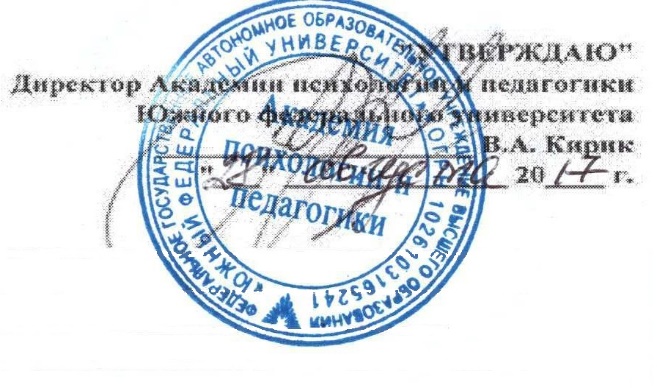 Сроки установочных сессий обучающихся по заочной форме обучения Академии психологии и педагогики ЮФУв 2017-2018 уч.г.МАГИСТРАТУРАНаправление подготовкикурсСроки установочной сессии37.04.01 Психология111.09-16.09.201744.04.01 Педагогическое образованиеПрограмма «Менеджмент в дошкольном образовании»125.09-30.09.2017Программа «Теории и технологии начального коррекционно-развивающего образования»19.10-14.10.2017Программа «Управление в сфере среднего профессионального образования»125.09-30.09.2017Программа «Международное и сравнительное образование»125.09-30.09.2017Программа «Профессиональное обучение и информатика в образовании»125.09-30.09.201744.04.02 Психолого-педагогическое образование125.09-30.09.201744.04.03 Специальное (дефектологическое) образование111.09-16.09.2017